Berufsfachschule BaselSearch results for "Englische Bücher"Author / TitlePlace, Editor, YearMedientypCall number / Availability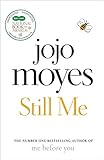 Moyes, Jojo 1969-Still meLondon : Penguin, 2018Englische BelletristikMOYEavailable